Сценарий спортивного досуга для старших и подготовительных групп.«Центр подготовки юных космонавтов»Голышева Н.А., инструктор по ФКМБДОУ г. Мурманска № 27Начало досуга: музыкальный залИнструктор ФК: Здравствуйте ребята, я рада приветствовать вас в Центре подготовки юных космонавтов! Сегодня наш спортивный досуг посвящён важному празднику: Дню Космонавтики.В нашем центре подготовки юных космонавтов вы узнаете историю освоение космоса, построите ракету нового образца, пройдете подготовку космонавтов, пройдете в открытый космос и очистите нашу невесомость от космического мусора.Инструктор ФК: На каждой станции вы получите задание, которое должны будете выполнить за самое короткое время. В маршрутном листе указаны станции по порядку. Менять порядок станций нельзя. Руководитель станции вам будет ставить в маршрутный лист цифру от кода. Итак, по окончании подготовки встречаемся снова здесь со всеми цифрами кода. Код даст доступ к вознаграждению.Итак, экипаж юных космонавтов готовится к разминке!Музыкальная разминка «Я - ракета»Маршрутный лист Приложение 1Станция «История освоения космоса» Ребятам предлагается несколько портретов космонавтов. Необходимо не только правильно ответить на три вопроса, но и найти нужный портрет космонавта.-Кто из космонавтов первым полетел в космос?(Юрий Алексеевич Гагарин). Информационная справка: Двадцатый век был веком новых технологий и важных открытий, это век, в котором произошло историческое событие - первый полёт человека в космос. Его совершил гражданин нашей страны Юрий Алексеевич Гагарин. 12 апреля 1961 года на космическом корабле-спутнике «Восток» он облетел вокруг планеты Земля. Полет длился 108 минут.-Кто первым вышел в открытый космос?(Алексей Архипович Леонов). Информационная справка: Первым человеком, которому удалось выйти в открытый космос, стал советский космонавт Алексей Леонов. Полет происходил на корабле «Восход-2» 18 марта 1965 года. Компанию ему составил Павел Беляев. Леонову нужно было надеть специальный скафандр, чтобы выйти в открытый космос. На все это у него было лишь 45 минут, пока не кончится кислород. Выход прошел благополучно, и Леонову удалось побывать в пространстве целых 12 минут и 9 секунд.-Первая женщина-космонавт (Валентина Николаевна Терешкова)Информационная справка: Валентина Терешкова родилась 6 марта 1937 года в деревне Ярославской области. В семье было трое детей. В 17 лет Валя уже была рабочей шинного завода. В свободное время ходила в аэроклуб, прыгала с парашютом. По парашютному спорту у нее был 1-й разряд. В 1962 году ее отобрали для подготовки к космическому полету, который состоялся 16 июня 1963 года. «Чайка» был позывной первой в мире женщины-космонавта. О том, что Валя полетела в космос, ее мама узнала из средств массовой информации. Родственники считали, что она на соревнованиях по парашютному спорту.Расскажите, какими качествами характера, которыми, по вашему мнению, должен обладать космонавт (Ответы детей)Станция «Построй ракету»2 команды встают на старт. Первые берут по кубику и бегут в обозначенное место, ставят кубик, возвращаются обратно, передают эстафету хлопком по руке следующим участникам и встают в конец своей колонны (команды). Следующие игроки берут по кубику и пробегают тот же путь, ставя кубик сверху и т. д. Последние участники берут по конусу, добегают до кубиков и ставят конус наверх (это крыша ракеты). Станция «Подготовка юных космонавтов»Полоса препятствий: пролезание под тремя дугами, ползание по скамейке, прыжки по координационной лестнице, пройти «паутину», установленную на высоте 10 см от пола, прыжки последам, упражнения на тренажёре, прыжки на батуте. Станция «В открытый космос»2 команды встают на старт. По команде на старт внимания марш! Участники по одному передвигаются на «Прыгалках» до конуса и обратно. Затем передают эстафету другому игроку.Станция «Космический мусор»2 команды встают в обручи по команде ребята начинают передавать маленькие шарики (космический мусор) по цепочке с конца в начало.Дети возвращаются в музыкальный зал.Инструктор ФК: Что ж, я думаю, экипажи хорошо справились со всеми заданиями. И получил все цифры от кода. Мы откроем шифр Флешки и посмотрим что на ней. Просмотр фрагмента мультфильма «Незнайка на Луне».Инструктор ФК: Наша подготовка юных космонавтов подошла к концу. А вы, ребята, помните, Что с хорошей тренировкой Каждый станет сильным, ловким! Ждут вас быстрые ракеты Для полётов на планеты. На какую захотите, На такую полетите!Вручаются памятные медали.Маршрутный лист Приложение 1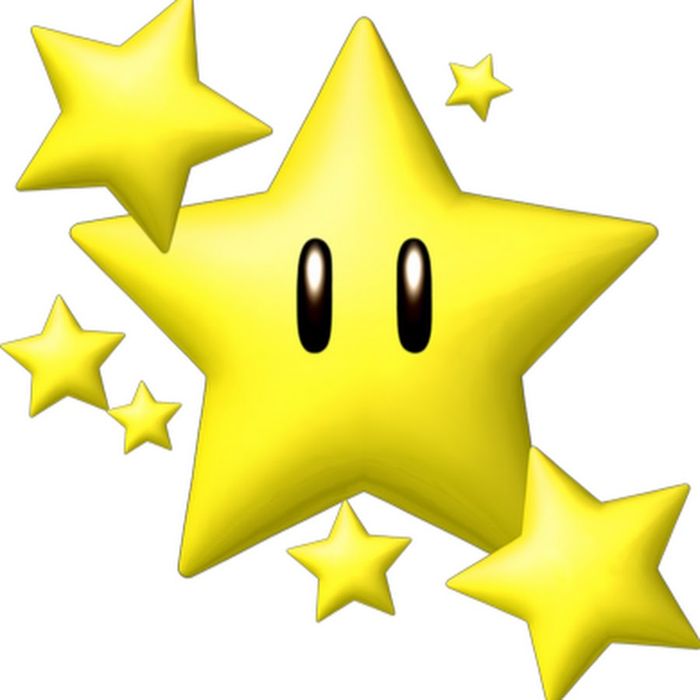 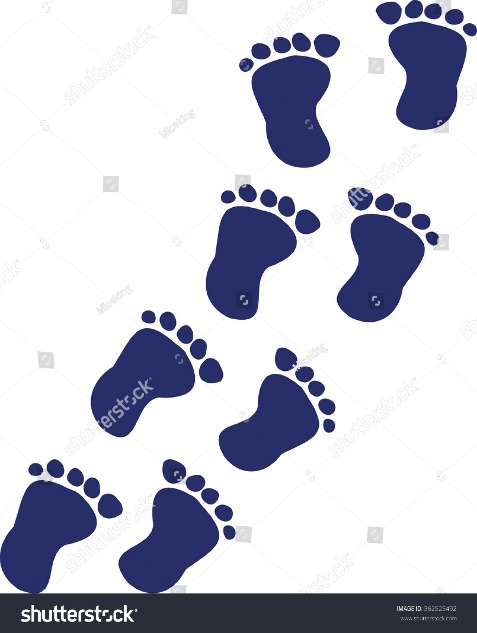 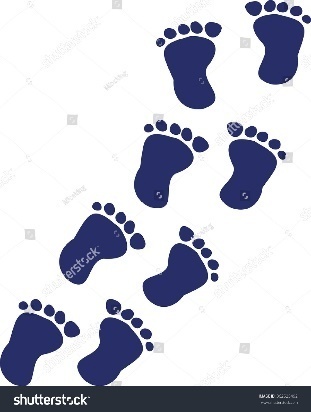 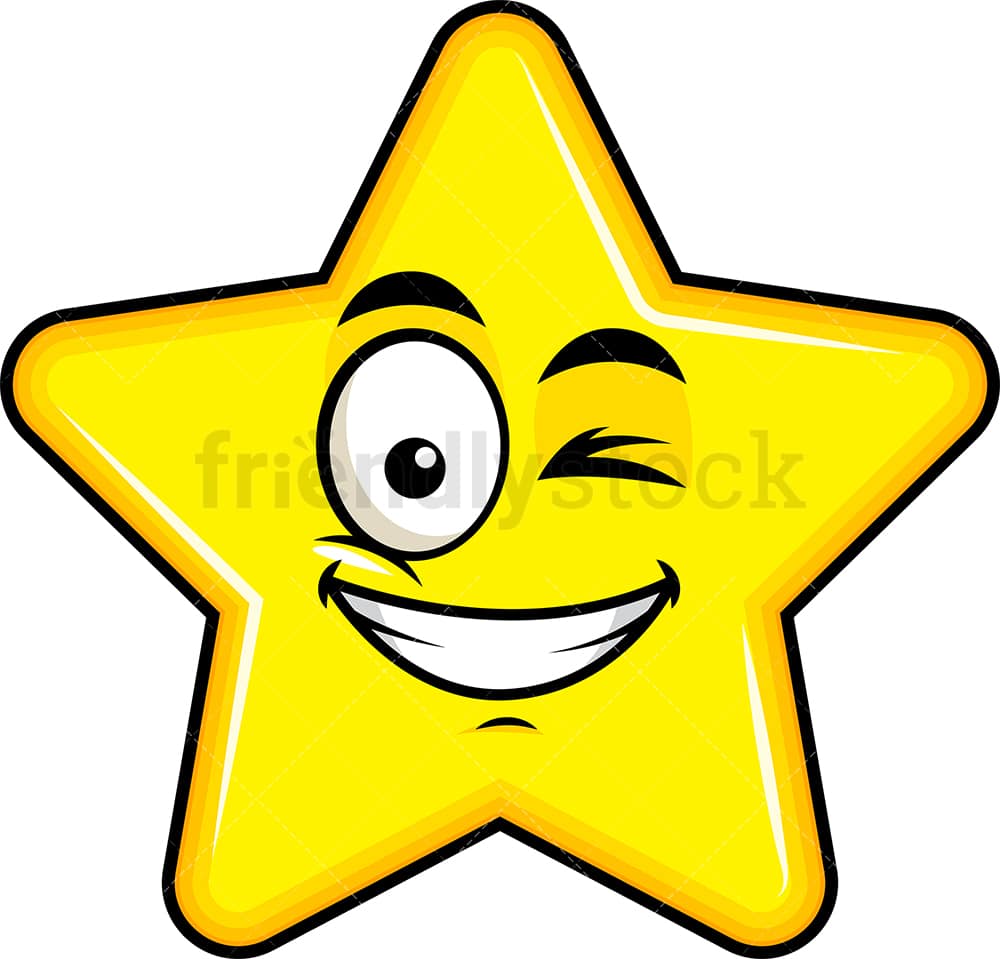 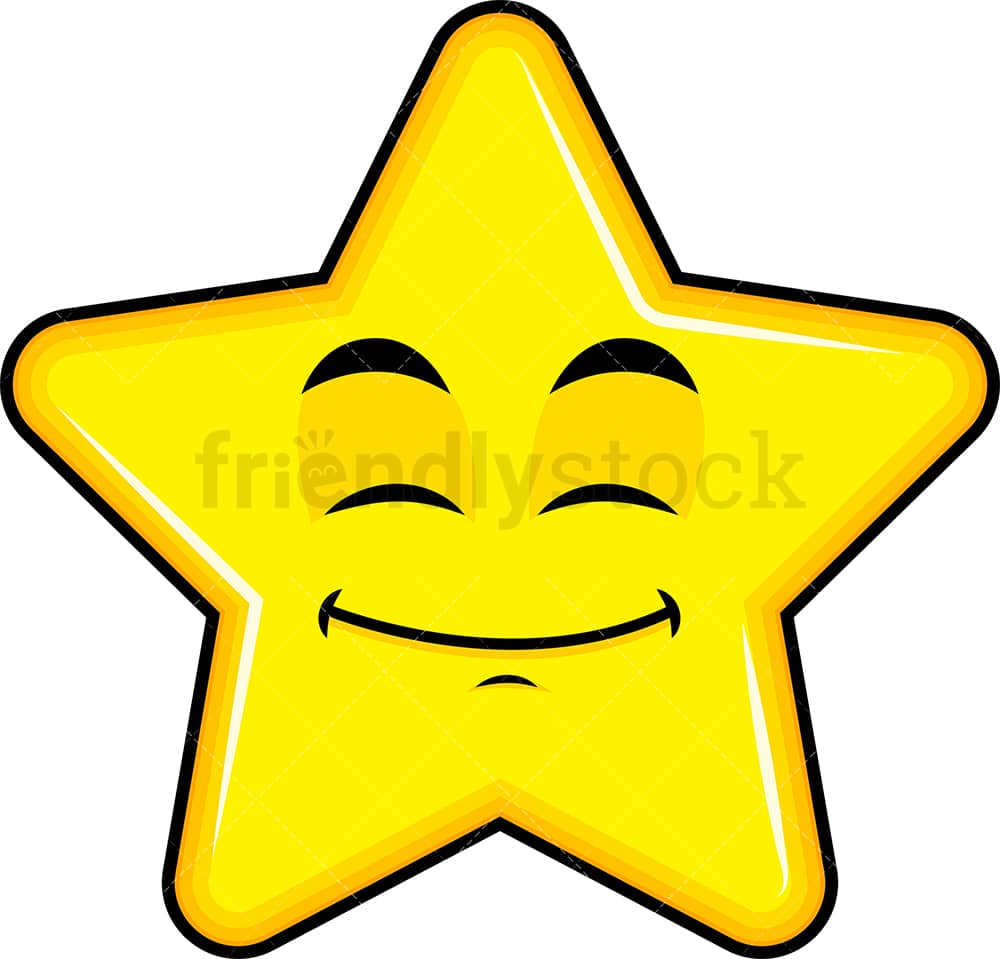 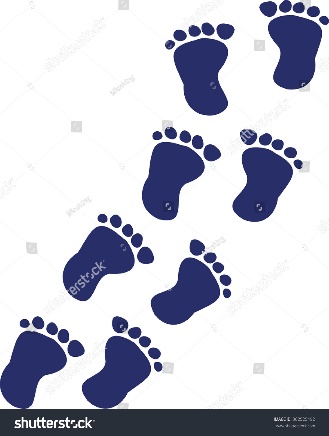 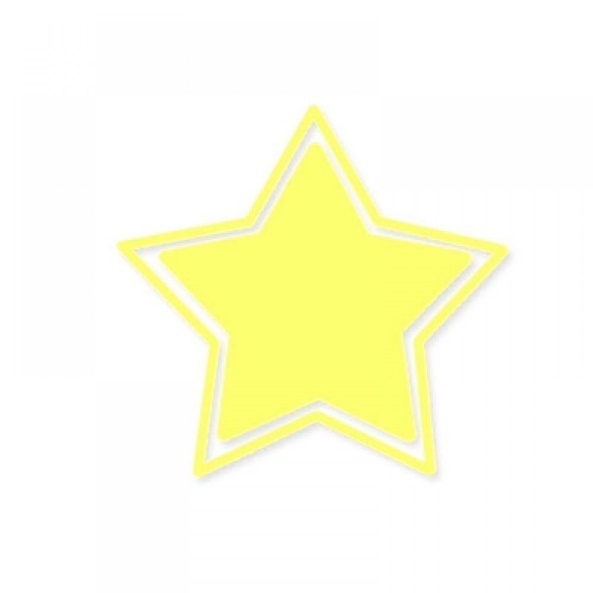 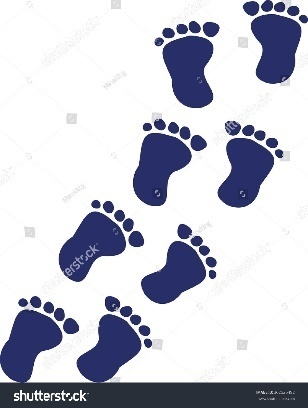 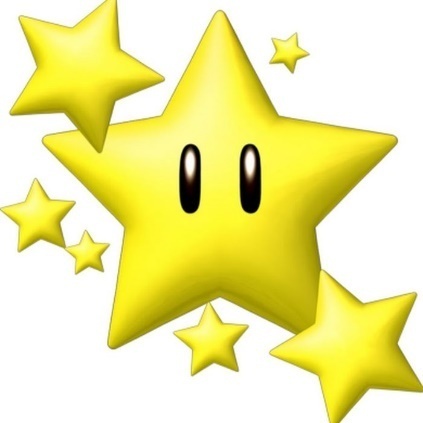 Станция «История освоения космоса» Ребятам предлагается несколько портретов космонавтов. Необходимо не только правильно ответить на три вопроса, но и найти нужный портрет космонавта.-Кто из космонавтов первым полетел в космос?(Юрий Алексеевич Гагарин)Информационная справка: Двадцатый век был веком новых технологий и важных открытий, это век, в котором произошло историческое событие - первый полёт человека в космос. Его совершил гражданин нашей страны Юрий Алексеевич Гагарин. 12 апреля 1961 года на космическом корабле-спутнике «Восток» он облетел вокруг планеты Земля. Полет длился 108 минут.-Кто первым вышел в открытый космос?(Алексей Архипович Леонов)Информационная справка: Первым человеком, которому удалось выйти в открытый космос, стал советский космонавт Алексей Леонов. Полет происходил на корабле «Восход-2» 18 марта 1965 года. Компанию ему составил Павел Беляев. Леонову нужно было надеть специальный скафандр, чтобы выйти в открытый космос. На все это у него было лишь 45 минут, пока не кончится кислород. Выход прошел благополучно, и Леонову удалось побывать в пространстве целых 12 минут и 9 секунд.-Первая женщина-космонавт(Валентина Николаевна Терешкова)Информационная справка: Валентина Терешкова родилась 6 марта 1937 года в деревне Ярославской области. В семье было трое детей. В 17 лет Валя уже была рабочей шинного завода. В свободное время ходила в аэроклуб, прыгала с парашютом. По парашютному спорту у нее был 1-й разряд. В 1962 году ее отобрали для подготовки к космическому полету, который состоялся 16 июня 1963 года. «Чайка» был позывной первой в мире женщины-космонавта. О том, что, Валя полетела в космос, ее мама узнала из средств массовой информации. Родственники считали, что она на соревнованиях по парашютному спорту.Расскажите какими качествами характера, которыми, по вашему мнению, должен обладать космонавт. 